8 kwietnia 2020    klasa 5bTemat: Mnożenie ułamków przez 10,100,1000.Cele lekcji:Uczeń potrafi- Mnożyć ułamki dziesiętne przez 10, 100, 10000....- Rozwiązywać zadania tekstowe z zastosowaniem mnożenia ułamków dziesiętnych przez 10, 100, 1000......- Stosować przy zamianie jednostek mnożenie ułamków dziesiętnych przez 10, 100, 1000.....Notatka z lekcji: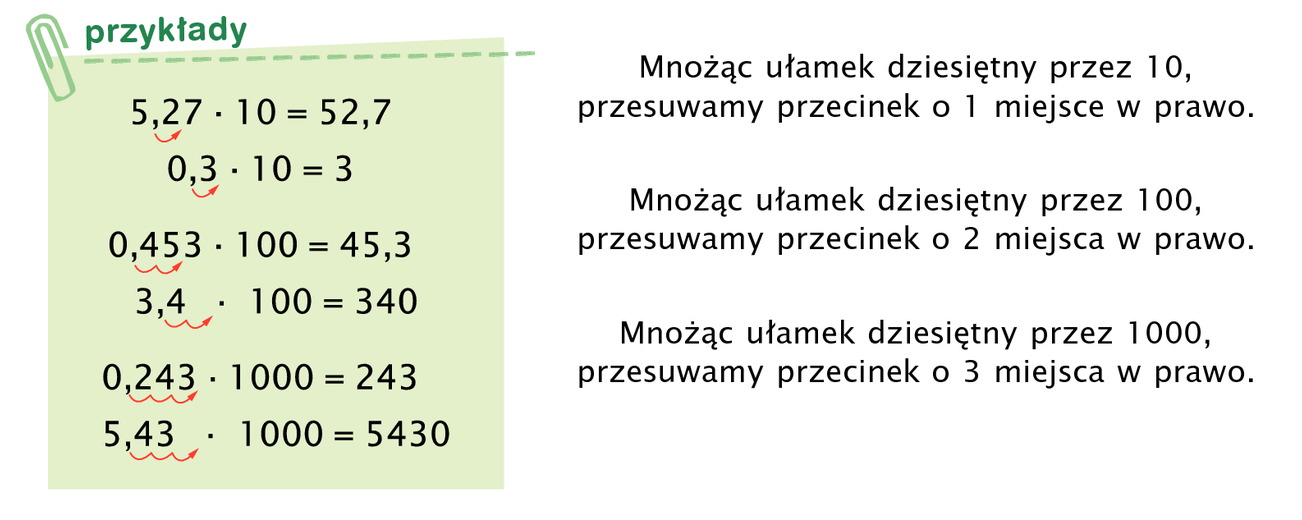 3,4 * 100 = przesuwam przecinek w prawo o dwa miejsca ( liczby), jeżeli tyle liczb nie mamy dopisujemy zera. 3,40 * 100 = 3405,43 * 1000 = 5,430 * 1000 = 5430Zad.1 str. 155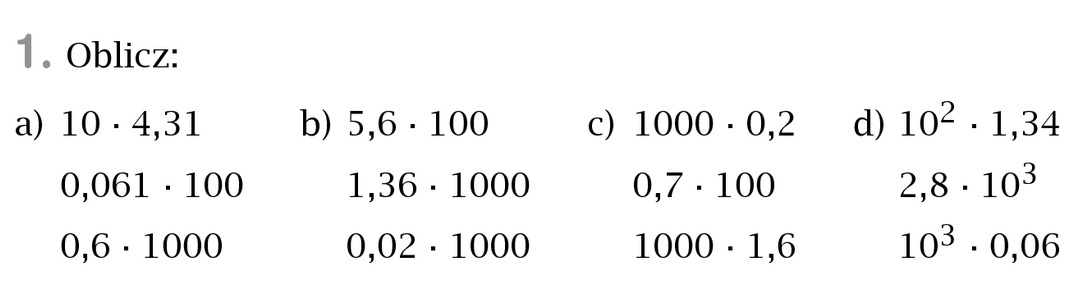 d) 102 * 1.34 = 100 * 1,34 = 134               102 = 10 * 10  = 1002,8 * 10 3 = 2,800 * 1000 = 2800               103 = 10 * 10 * 10 = 1000103 * 0,06 = 1000 * 0,060 = 60Przykład a), b), c) proszę spróbować rozwiązać samodzielnie i obejrzeć film, który pomoże w zadaniuhttps://www.youtube.com/watch?v=S_IR6o0Hb9M https://www.youtube.com/watch?v=1Zx8hUhUChs  https://www.youtube.com/watch?v=W_Vr39fKshk 